ОПОВЕЩЕНИЕо начале общественных обсуждений в сельском поселении Горноправдинск	1. Информация о проекте, подлежащем рассмотрению на публичных слушаниях: 	Проект решения Совета депутатов сельского поселения Горноправдинск «О внесении изменений в решение Совета депутатов сельского поселения Горноправдинск от 27.08.2018 № 212 «Об утверждении Правил землепользования и застройки сельского поселения Горноправдинск» (далее – Проект) (прилагается).Перечень информационных материалов к проекту:Проект решения Совета депутатов сельского поселения Горноправдинск «О внесении изменений в решение Совета депутатов сельского поселения Горноправдинск от 27.08.2018 № 212 «Об утверждении Правил землепользования и застройки сельского поселения Горноправдинск» с приложением карты градостроительного зонирования территорий.2. Информация об официальном сайте, на котором будут размещены проект, подлежащий рассмотрению на общественных обсуждениях, и информационные материалы к нему:Официальный сайт Ханты-Мансийского района www.hmrn.ru, раздел для сельских поселений, подраздел Горноправдинск, подраздел «Градостроительная деятельность, подраздел «Публичные слушания, общественные обсуждения».3. Реквизиты правового акта о проведении общественных обсуждений, на основании которого подготовлено оповещение о начале общественных обсуждений:Постановление администрации сельского поселения Горноправдинск от 18.02.2022 № 17. Общественные обсуждения проводятся по инициативе Главы сельского поселения Горноправдинск.4. Информация о порядке и сроках проведения общественных обсуждений по проекту, подлежащему рассмотрению:С 18 марта 2022 года по 17 апреля 2022 года посредством официального сайта Ханты-Мансийского района www.hmrn.ru, раздел для сельских поселений, подраздел Горноправдинск, подраздел «Градостроительная деятельность», подраздел «Публичные слушания, общественные обсуждения».5. Информация о месте, дате открытия экспозиции или экспозиций проекта, подлежащего рассмотрению на общественных обсуждениях, о сроках проведения экспозиции или экспозиций такого проекта, о днях и часах, в которые возможно посещение указанных экспозиции или экспозиций:Экспозиция проекта, подлежащего рассмотрению на общественных обсуждениях проводится с 18 марта 2022 года по 17 апреля 2022 года посредством официального сайта Ханты-Мансийского района www.hmrn.ru, раздел для сельских поселений, подраздел Горноправдинск, подраздел «Градостроительная деятельность, подраздел «Публичные слушания, общественные обсуждения», а также на информационных стендах на первом этаже здания администрации сельского поселения Горноправдинск, расположенного по адресу: п.Горноправдинск ул.Вертолетная, 34. Консультирование посетителей экспозиции проекта, подлежащего рассмотрению на общественных обсуждениях, проводится специалистами отдела имущественных, жилищных и земельных отношений администрации сельского поселения Горноправдинск по телефонам: 8(3467) 374-168, 374-886. Время проведения консультирования: понедельник - пятница 09:00 - 17:00, перерыв 13:00 - 14:00.6. Информация о порядке, сроке и форме внесения участниками общественных обсуждений предложений и замечаний, касающихся проекта, подлежащего рассмотрению:	Предложения (замечания) участников общественных обсуждений по Проекту, прошедших в соответствии с частью 12 Градостроительного кодекса РФ идентификацию, принимаются с 18 марта 2022 года по 17 апреля 2022 года в электронном виде через официальный сайт Ханты-Мансийского района www.hmrn.ru в адрес организатора общественных обсуждений, в виде писем или в форме электронного документа. Адрес организатора общественных обсуждений: Ханты-Мансийский район, п.Горноправдинск ул.Вертолетная, 34, электронная почта gpr@hmrn.ru.Председатель комиссии по градостроительному зонированию (комиссии по подготовке градостроительной документации, правил землепользования и застройки) территории сельского поселения Горноправдинск  В.А.ВысочанскийПроектХАНТЫ-МАНСИЙСКИЙ АВТОНОМНЫЙ ОКРУГ  -  ЮГРА(ТЮМЕНСКАЯ ОБЛАСТЬ)ХАНТЫ-МАНСИЙСКИЙ МУНИЦИПАЛЬНЫЙ РАЙОНМУНИЦИПАЛЬНОЕ ОБРАЗОВАНИЕСЕЛЬСКОЕ ПОСЕЛЕНИЕ ГОРНОПРАВДИНСКСОВЕТ ДЕПУТАТОВчетвертого созываРЕШЕНИЕ00.00.2022                                                                                                         № 00О внесении изменений в решение Совета депутатов сельского поселения Горноправдинск от 27.08.2018 №212«Об утверждении правилземлепользования и застройки сельского поселения Горноправдинск» В целях создания условий для развития территории, эффективного землепользования и застройки, обеспечения прав и законных интересов граждан и юридических лиц, на основании Градостроительного кодекса Российской Федерации, Федерального закона от 06.10.2003 № 131-ФЗ «Об общих принципах организации местного самоуправления в Российской Федерации», руководствуясь Уставом сельского поселения Горноправдинск, учитывая результаты общественных обсуждений (протокол от ……….., заключение о результатах общественных обсуждений от …………), Совет депутатов сельского поселения ГорноправдинскРЕШИЛ:	1.Внести в решение Совета депутатов сельского поселения Горноправдинск от 27.08.2018 № 212 «Об утверждении Правил землепользования и застройки сельского поселения Горноправдинск» (далее – ешение) следующие изменения:	1.1. В приложении 1 к Правилам землепользования и застройки сельского поселения Горноправдинск главу 2 дополнить статьей 13 следующего содержания:«Статья 13. Обеспечение безопасных условий проживания при эксплуатации многоквартирного жилого здания1. В целях обеспечения безопасных и безвредных условий проживания в здании должны поддерживаться: микроклимат (температура, влажность, содержание вредных веществ и др.), освещенность и инсоляция, шумозащищенность и защита от вибрации в соответствии с ГОСТ 12.1.036, ГОСТ 17.2.3.01, СанПиН 2.1.4.1074, СанПиН 2.1.2.2645, СН 2.2.4/2.1.8.562 и СН 2.2.4/2.1.8.566. 2. В соответствии с СанПиН 2.1.2.2645 наружные ограждающие конструкции многоквартирного жилого здания должны сохранять теплоизоляцию, обеспечивающую в холодный период года относительную влажность воздуха в жилых комнатах не более 60%, температуру отапливаемых помещений - не менее 18 °C.3. В соответствии с СанПиН 2.1.2.2645 должна быть обеспечена изоляция от проникновения наружного холодного воздуха, пароизоляция от диффузии водяного пара из помещения, обеспечивающие отсутствие конденсации влаги на внутренних поверхностях глухих ограждающих конструкций и препятствующие накоплению излишней влаги в конструкциях жилого здания.4. Теплозащитные показатели ограждающих конструкций теплого чердака  должны соответствовать требованиям СП 50.13330 5. Скорость движения воздуха во всех вентилируемых жилых помещениях должна соответствовать нормам, установленным в СанПиН 2.1.2.2645.6. Концентрация химических веществ в воздухе жилого помещения должна соответствовать предельно допустимой концентрации загрязняющих веществ, установленных в СанПиН 2.1.2.2645.7. В жилом помещении допустимые уровни звукового давления в октавных полосах частот, эквивалентные и максимальные уровни звука и проникающего шума должны соответствовать значениям, установленным в СанПиН 2.1.2.2645.8. В целях исключения проникновения шума в жилые помещения от инженерного оборудования, расположенного в подвале, должны быть выполнены мероприятия (согласно СП 51.13330), снижающие уровень шума (звукоизоляция помещения, установка фундамента насосов на виброоснование, установка вибровставок на напорных трубопроводах, изоляция мест пересечения трубопроводов с конструкциями зданий).9. Вибрация в жилых зданиях не должна превышать показателей, установленных СН 2.2.4/2.1.8.566.10. В жилом помещении интенсивность электромагнитного излучения радиочастотного диапазона от стационарных передающих радиотехнических объектов (30 кГц - 300 ГГц) не должна превышать допустимых значений, установленных СанПиН 2.1.2.2645.».1.2. Приложение 2 к правилам землепользования и застройки сельского поселения Горноправдинск «Карта градостроительного зонирования территорий» в редакции согласно приложению к настоящему решению.	2. Настоящее решение вступает в силу после его официального опубликования (обнародования).Председатель Совета депутатов			Глава сельскогосельского поселения Горноправдинск		поселения Горноправдинск______________М.Ю.Ращупкин			______________О.С.СадковПриложениек решению Совета депутатов сельского поселения Горноправдинскот         №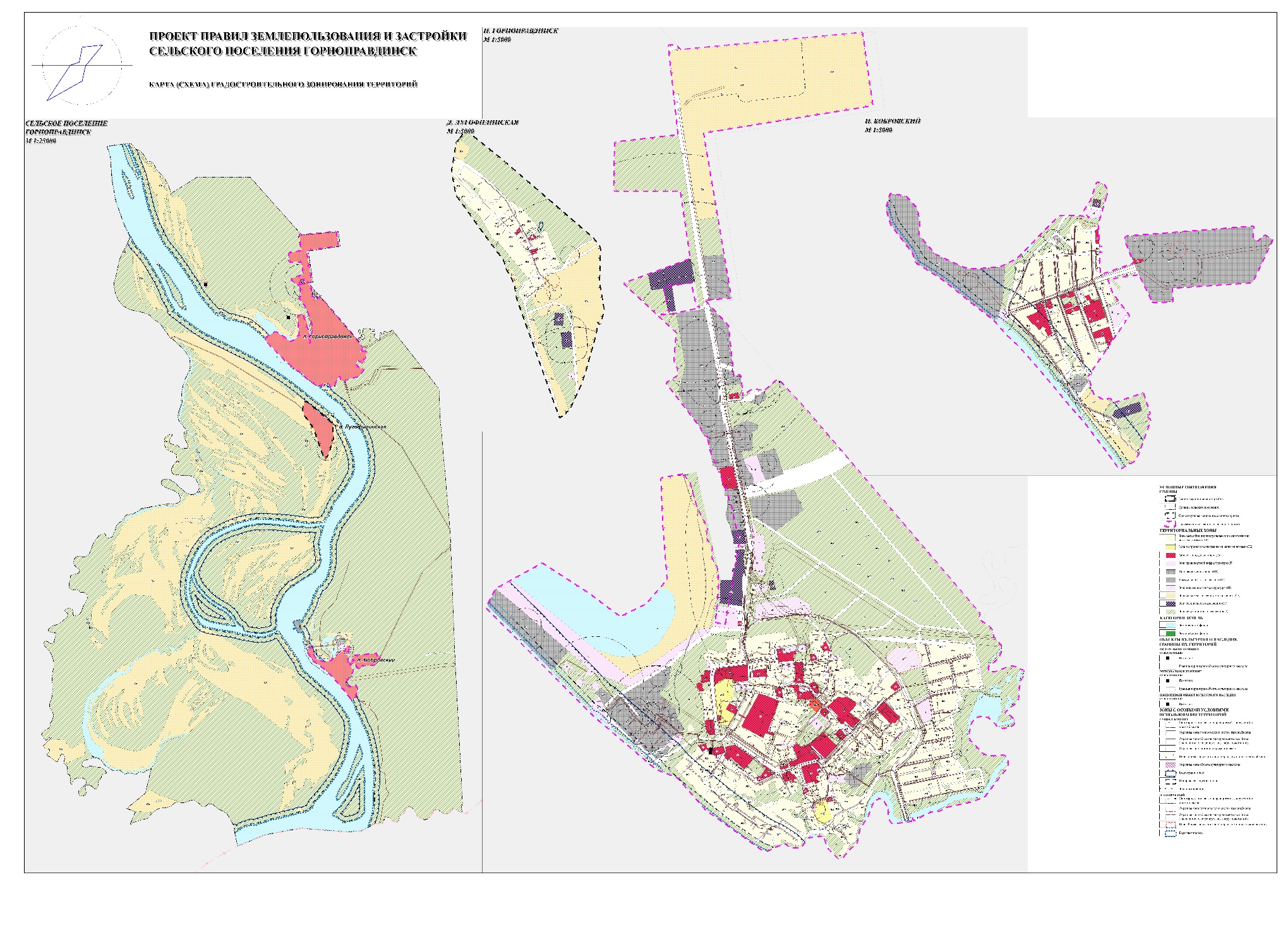 